ORDER FORM – TRAINING PROVIDERS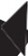 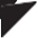 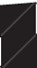 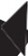 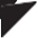 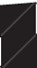 ACCOUNTING & FINANCE 2024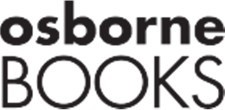 Discounted prices apply to book orders from training providers.This order form is not for student use. Students can order direct through our website: www.osbornebooks.co.uk.If you would like an inspection copy, please email books@osbornebooks.co.uk.DESPATCH DETAILSplease use block capitals Osborne Books Limited, Unit 2 The Business Centre Molly Millars Lane WokinghamBerkshire RG41 2QZTOTALbooks@osbornebooks.co.ukTitleISBNRetailPriceDiscountedPriceQuantityAccounting for AQA: Part 1 Study Text9781911198895£21.00£18.90Accounting for AQA: Part 1 Question Bank9781911198901£10.95£9.90Accounting for AQA: Part 2 Study Text9781911198918£21.00£18.90Accounting for AQA: Part 2 Question Bank9781911198925£10.95£9.90Business Accounts (5th edition)9781911198147£21.00£18.90Business Maths9781911198109£21.00£18.90Business Economics9781911198116£21.00£18.90